H O T Ă R Â R E A  N R. 92din 30 octombrie 2013privind  angajamentul de a asigura finanțarea pentru lucrările de sistematizare pe verticală a amplasamentului, racordurile la utilităţi (energie electrică, apă, canal, gaz sau alt tip de combustibil utilizat), întreținerea şi exploatarea obiectivului de investiție Sala de Sport la Liceul Tehnologic ,,Constantin Brâncuşi,, Dej          Consiliul local al municipiului Dej, întrunit în şedinţă de lucru ordinară din data de 30 octombrie  2013, 	Având în vedere proiectul de hotărâre, prezentat din iniţiativa primarului Municipiului Dej, proiect de hotărâre întocmit în baza Raportului Nr. 20.009 din 18 octombrie 2013 al Serviciului Tehnic din cadrul Primăriei Municipiului Dej, care propune spre aprobare angajamentul de a asigura finanțarea pentru lucrările de sistematizare pe verticală a amplasamentului, racordurile la utilităţi (energie electrică, apă, canal, gaz sau alt tip de combustibil utilizat), întreținerea şi exploatarea obiectivului de investiție Sala de Sport la Liceul Tehnologic ,,Constantin Brâncuşi,, Dej, proiect avizat favorabil în şedinţa de lucru a comisiei economice din data de 29 octombrie 2013;	Ţinând cont de prevederile:        Hotărârii de Guvern Nr. 818/ 2003, privind aprobarea Normelor Metodologice pentru Programul”Sali de Sport”, realizat prin Compania Naționala de Investitii - C.N.I.- S.A.;        Legii Nr.1/2011, a educației naționale;        Ordonanței de Guvern Nr. 25/2001, privind înființarea Companiei Naționale de Investiții”C.N.I.”- S.A.;        Legii Nr. 273/2006, privind finanțele publice locale, modificată şi completată ulterior;          ‚art. 36’, alin. (2), lit. c); alin. (4), lit. d); alin. (6), lit. a), „pct. 6” şi ‚art. 45’, lit. (a) din Legea Nr. 215 /2001, privind administraţia publică locală, republicată, cu modificările şi completările ulterioare,H O T Ă R Ă Ș T E:	Art. 1.  Aprobă angajamentul de a asigura finanțarea pentru lucrările de sistematizare pe verticală a amplasamentului, racordurile la utilităţi (energie electrică, apă, canal, gaz sau alt tip de combustibil utilizat), întreținerea şi exploatarea obiectivului de investiție Sala de Sport la Liceul Tehnologic ,,Constantin Brâncuşi,, Dej.               Art. 2. Cu ducerea  la îndeplinire a prevederilor prezentei hotărâri se încredinţează Direcţia Tehnică şi Direcţia Economică din cadrul Primăriei Municipiului Dej.               Art. 3.	Prezenta hotărâre se va transmite prin intermediul secretarului Municipiului Dej la Liceului Tehnologic ,,Constantin Brâncuşi,, Dej, cât şi Instituției Prefectului- Județul Cluj, în vederea exercitării controlului de legalitate.Preşedinte de şedinţă,Bob AxinteNr. consilieri în funcţie -  19						Nr. consilieri prezenţi   -  18 Nr. voturi pentru	   - 18 	Nr. voturi împotrivă	   -   	Abţineri	               -  			        Contrasemnează							             Secretar,						                                                                      Covaciu Andron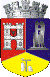 ROMÂNIAJUDEŢUL CLUJCONSILIUL LOCAL AL MUNICIPIULUI DEJStr. 1 Mai nr. 2, Tel.: 0264/211790*, Fax 0264/223260, E-mail: primaria@dej.ro